МУНИЦИПАЛЬНОЕ АВТОНОМНОЕ ДОШКОЛЬНОЕ ОБРАЗОВАТЕЛЬНОЕ УЧРЕЖДЕНИЕ ОБЩЕРАЗВИВАЮЩЕГО ВИДА ДЕТСКИЙ САД № 18 «ОСТРОВ СОКРОВИЩ» МУНИЦИПАЛЬНОГО ОБРАЗОВАНИЯГОРОД НОВОРОССИЙСККонспект занятия на тему:Аппликация «Ёжик»Подготовила и провела:Воспитатель группы №1Фелискевич А.А.2019Конспект ОД по аппликации «Ёжик»
Конспект  образовательной деятельности по ознакомлению с окружающем мире и аппликации для детей средней группы (4-5 лет) по теме «Ежик».Цель: Развитие у детей познавательного интереса к природе посредством аппликации.Задачи:1. Расширить знания детей о диких животных леса;2. Закреплять представления о внешнем виде ежа: форме, цвете, названиях частей тела;3. Упражнять в складывании элемента «капля» из полоски бумаги;4. Развивать мелкую моторику пальцев рук;5. Воспитывать заботливое отношение к животным.Материал для занятия:- заготовка рисунка еж (основа для аппликации);- цветная бумага;- ножницы;- клей ПВА;- цветные карандаши;- иллюстрации с изображением ежа.Предварительная работа:- загадывание загадок;- рассматривание иллюстрации и совместное обсуждения;Ход занятийВоспитатель: загадывает загадку детям о еже.***Вместо шубки лишь иголки,Не страшны ему и волки,Колкий шар, не видно ножек.Ну, конечно, это…***Нет ушей, не видно ножек.
Шар в колючках – это …***Колюч он, но не ёлочка,
В иголках, но не сосенка.
В клубок свернуться может.
Конечно, это...Дети: Ёжик!Воспитатель: Верно, ёжик!Воспитатель: Ребята, наверное, каждый из вас хотя бы раз видел ёжика! Закройте глаза и представьте себе ежа.Воспитатель достает спрятанного ёжика.Ежик: Здравствуйте, ребята!Дети: Здравствуй, ёжик!Еж: Я пришел к вам в гости из леса, посмотреть, как вы тут живете.Воспитатель: Ребята, давайте расскажем ёжику, что мы делаем в садике.Дети: Играем, гуляем, рисуем, лепим и т. д…Воспитатель: Ёжик хочет вам тоже рассказать, как они живут в природе.Рассказ об их образе жизни, внешнем виде, питании, повадках.Воспитатель: Ребята, понравилась вам рассказ Ёжика?Воспитатель: Ой, подождите, Ёжик что-то хочет сказать (прислоняет ухо к игрушке).Воспитатель: Дети, Ёжик сейчас попросил, чтобы я вам сказала, что он очень хочет, чтобы вы сделали ему друзей. Таких же красивых и милых Ёжиков, как и он сам. Исполним с вами просьбу Ёжика?Воспитатель: Ребята, сегодня мы с вами сделаем ежа с помощью аппликации. Давайте вспомним, как мы с вами будем работать:- берём заготовки;- берем ножницы;- из цветной бумаги вырезаем полоски и делаем капельки;- дети намазывают клеем все детали и приклеивают на листок.Воспитатель: Приступаем к работе.Дети выполняют аппликацию, воспитатель при необходимости оказывает помощь.Воспитатель: Ребята, давайте посмотрим наши работы, какие красивые ёжики получилисьВоспитатель: Ребята, Ёжик говорит, что все вы очень старательные и внимательные. Ему очень понравились все ваши работы. И он просит у вас разрешения, для того чтобы приходить иногда к нам в гости на занятия. Вы согласны? Очень хорошо. Спасибо за вашу внимательность и старание.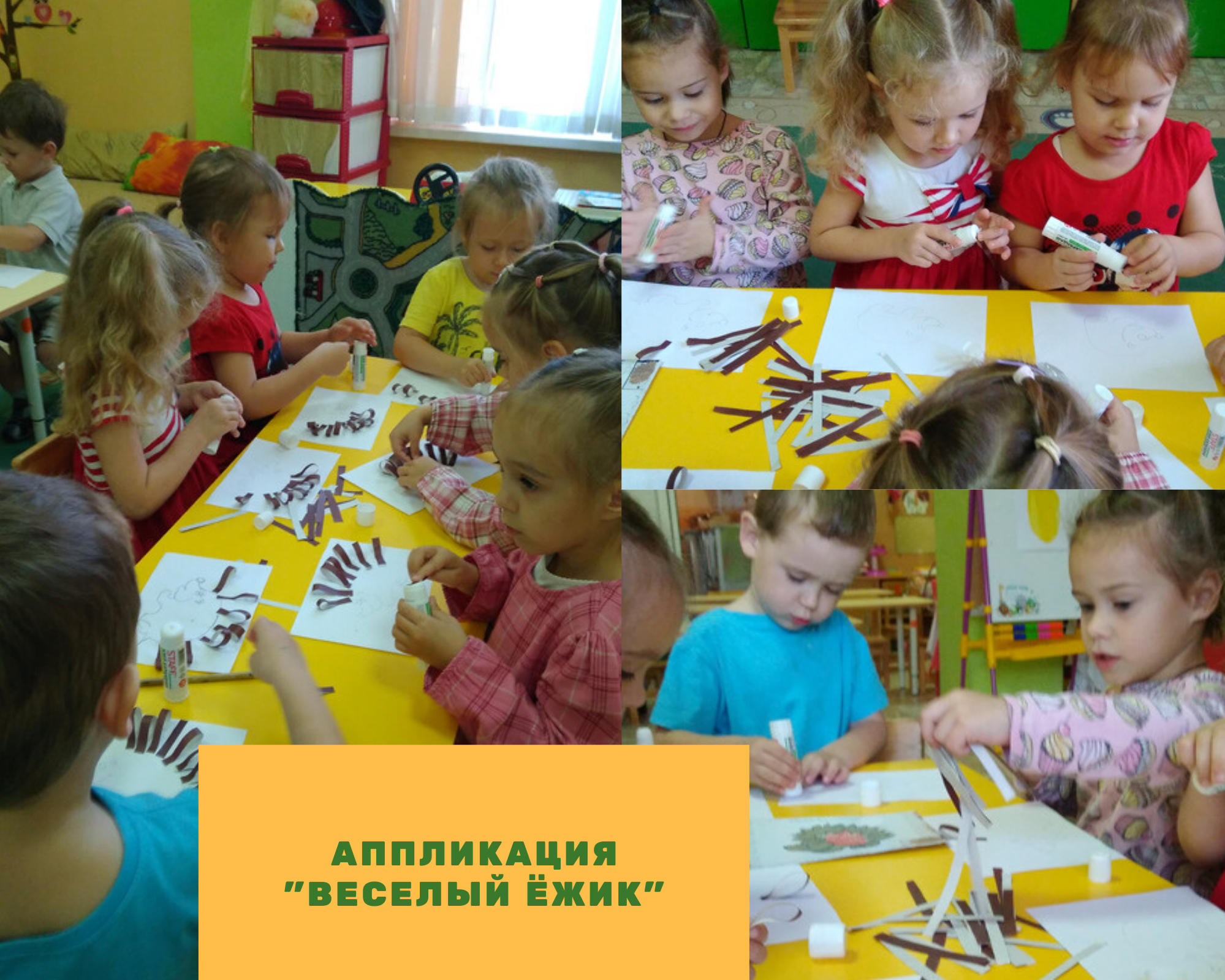 